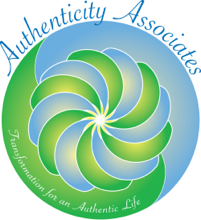 LIFE HISTORY QUESTIONNAIREPage 1The purpose of this questionnaire is for you and your counselor to get a good look at your life. This will help shape the goals and methods of your work together. Most people learn new things about themselves that they had not known before. All material here will be kept strictly confidential. If you do not want to answer an item, simply leave it blank.Brief Background InformationName: ____________________________________________________________    Date of birth: ___________________Phone number: ______________________________________ Email: _________________________________________Marital status: 	 Married  Partner   Single    Divorced   WidowedDo you have children?	 Yes                  NoIf so, how many and what ages? ________________________________________________________________Do you have any siblings? 	 Yes                  NoIf so, how many and what ages? ________________________________________________________________Information About My LifestyleWhat do you do to relax?What aspects of your life are stressful?Length of work day (hours)? __________.        Length of work week (days)? __________How do you deal with stress?Alcohol consumption:	Daily: _________ Weekly : ________Recreational drug use: 	 Yes                  NoIf so, what kind and how often?Name and amounts of prescribed medications that I am taking:Name and amounts of non-prescribed medications/drugs that I am taking:Coffee or other caffeinated drink, daily consumption:Cigarette/cigar consumption daily:The following people in my family have a history of substance abuse of some kind:The social/supportive activities and groups I am involved in are:LIFE HISTORY QUESTIONNAIREPage 2What best describes the overall environment of your childhood home? Unconditional love and acceptance; close relationships Quiet and peaceful, but relationships were distant Instability, periods of family peace mixed with periods of fighting and/or crisis.About My Father (S)My father:Relationship with father : 	 Close 	 Good   	 Fair   	 Indifferent	 NoneWe communicated together: 	 Well   	 Okay   	 Fair   	 Poorly   	 Not At AllWere you ever abused by your father? 		 Verbally   	 Physically 	 Sexually 	 NeglectIf yes give some details about this part of your life:My stepfather (or other significant fathering person in your life):Relationship with stepfather: 	 Close 	 Good 	 Fair 	 Indifferent	 NoneWe communicated together: 	 Well 	 Okay 	 Fair 	 Poorly 	 Not At AllWere you ever abused by your stepfather? 	 Verbally 	 Physically 	 Sexually 	 NeglectIf yes give some details about this part of your life:About My Mother (S)My mother:Relationship with mother: 	 Close 	 Good 	 Fair 	 Indifferent 	 NoneWe communicated together: 	 Well 	 Okay 	 Fair   	 Poorly   	 Not At All Were you ever abused by your mother? 		 Verbally   	 Physically 	 Sexually 	 NeglectIf yes give some details about this part of your life:My stepmother (or other significant mothering person in your life):Relationship with stepmother: 	 Close 	 Good 	 Fair 	 Indifferent 	 NoneWe communicated together: 	 Well 	 Okay 	 Fair   	 Poorly   	 Not At AllWere you ever abused by your stepmother? 	 Verbally   	 Physically 	 Sexually 	 NeglectIf yes give some details about this part of your life:LIFE HISTORY QUESTIONNAIREPage 3Information About My EmotionsWhat is your temperament? (I.e. tend to be patient/impatient, calm/easily agitated, even tempered/moody, angry)Which event (or period of time) has been the most traumatic to you in life? Use the back side of this paper as necessary)The current symptoms that I experience are as follows (check all items that apply to you right now or in the recent past):AnxiousCan’t keep friendsIndecisiveImpulsiveDistant from othersSuicidal thoughts/feelingsI feel discouraged about the futureMy mind races a lotI have periods of time I can’t rememberRelationship problems at workPainful childhood memoriesI have periods where I don’t eat for day(s)Shortness of breathI often feel like a failureI rarely feel sadI am disappointed in my selfI am easily agitatedDifficulty talking about my feelingsI get tired more easily than I used toMy appetite is not as good as it used to beDepressedI feel lonely oftenFinancial problemsTension problemsTension headachesRage outburstsMoodyClench jawConcentration problemsConflict home lifeWary and distrustful of othersI am very critical of my selfI have difficulty sleepingI often worry about other problemsHopeless feelingsI worry about dying a lotNervous stomachI have nightmaresI often doubt myselfSometimes I feel like I can’t stop cryingI often do things I really don’t want to doI feel like I don’t have enough time to relaxI some times eat a lot and then I throw upI often have a hard time saying “no”When I get angry, I stay angry for hoursI am less interested in other people & activities now than I used to beLIFE HISTORY QUESTIONNAIREPage 4Information About My Spiritual Beliefs/PracticesOn a scale from 1 to 5 where 1 indicates strongly agree and 5 indicates strongly disagree please rate the following	Strongly agree 	Agree 	Neutral 	disagree 	strongly disagree	1 	2 	3 	4 	5I believe in a Higher Power or God	Spirituality is important to me	I know my purpose in life	I follow a spiritual practice	I feel connected to myself, others and my community	I would like to practice more inner work	Presenting Issue(s)I have previously received counseling: 	 Yes                  NoDuring the following periods of time:I have participated in the following forms of therapy/counseling/practices:GroupMeditationPsychotherapyJournalingSelf growth training/workshopsHypnotherapyMental ImageryStress ManagementBiofeedbackMusicArtTherapeutic touchVision questDream-WorkBreath-WorkOtherPlease name ____________________________________________________________________________________What did you like about counseling?What didn’t you like about counseling?LIFE HISTORY QUESTIONNAIREPage 5I have been hospitalized for mental/emotional problems at the following times and places:Diagnosis with a mental illness:If so, when were you diagnosed:What are the primary concerns that bring you here for treatment?Physical:Mental:Emotional:Spiritual:How do these issues interfere with your daily functioning?When and how did these problems begin?What specific behavior change goals do you have for yourself in counseling and treatment?THANK YOU FOR TAKING THE TIME TO COMPLETE THIS QUESTIONNAIRE!